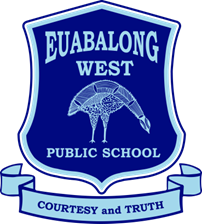 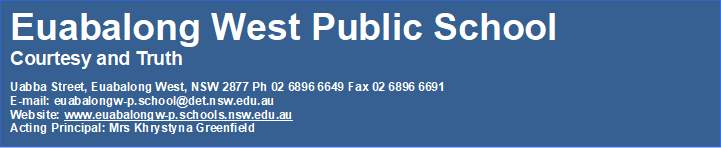                                                                                                                        18/09/2023Excursion reminder 2023Just a reminder for parents who haven’t registered their child/ren on the office of sports website, please do it asap as it needs to be done before the 20th of September.If you need any assistance, please come to the office, and I will help fill it out. If the registration isn’t done your child/ren will not be allowed to attend the excursion.Also, a reminder of any outstanding money that is owed on the excursion also needs to be up to date so your child/ren can attend.Here is the link if you need it.https://tinyurl.com/mwtbrr3bBreanna Anderson